Bujanovskýobčasník1/2018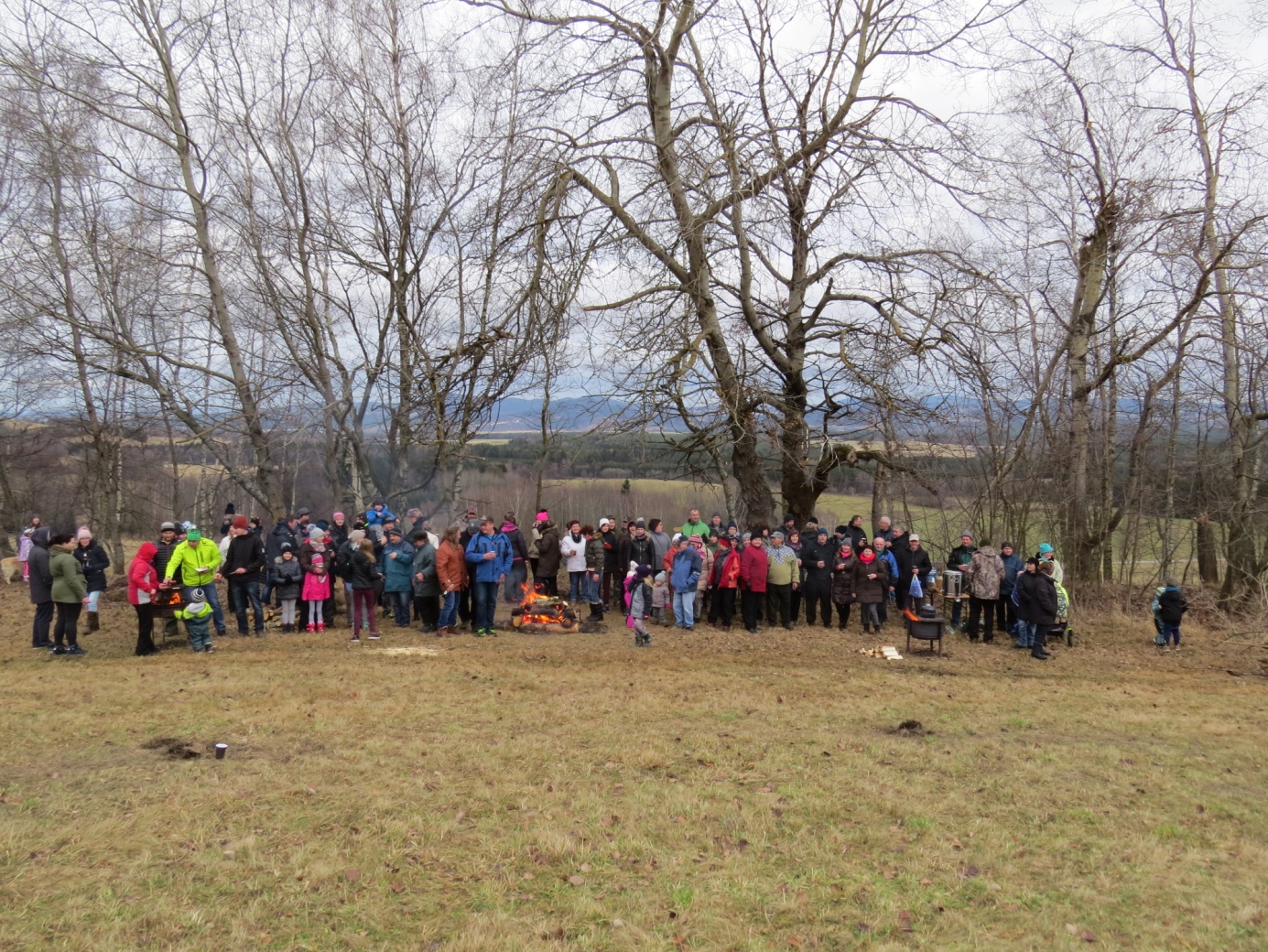 Tradiční Novoroční setkání  na „Kovářce” pro své občany společně připravily obce Omlenice, Rožmitál na Šumavě a Bujanov. Na místě, kde se stýkají územní obvody všech tří obcí se odpoledne 1. ledna sešla více jak stovka občanů, kteří symbolicky s grogem, čajem a buřty  vstoupili do Nového roku.Bujanovský občasník číslo:1/2018 ze dne : 15. ledna 2018Evidenční číslo:  MK ČR E 21010Vydala Obec Bujanov, Bujanov 26, 382 41 Kaplice, IČO 245 810, počtem 200 ks, zdarma       Rozpočet obce Bujanov na rok 2017PřijmyVýdaje      Rozpočet obce na rok 2018Rozpočet obce na letošní rok 2018 schválili zastupitelé na jednání 12. prosince.  Byl schválen s celkovými příjmy ve výši 10 882 000,- Kč a celkovými výdaji 13 282 000,- Kč. Schodek rozpočtu v celkové výši 2 911 000,- Kč bude hrazen z přebytku hospodaření z minulých let. Z toho 511 000,- Kč bude použito na splátku úvěru. Plán  kulturních a společenských akcí v roce 2018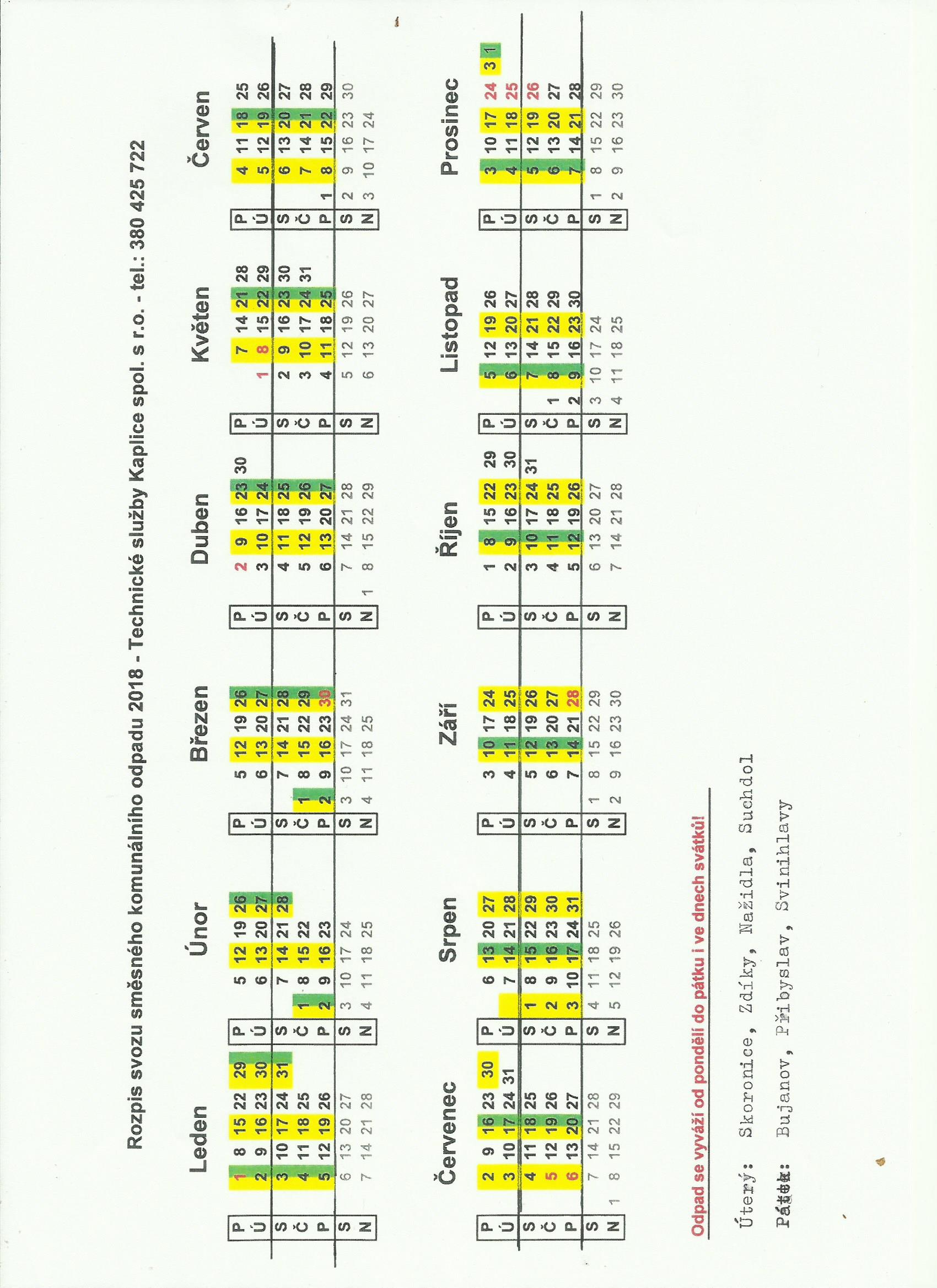 Nové polní cestyV závěru loňského roku byly naší obci bezúplatně převedeny od Státního pozemkového úřadu tři polní cesty.  Byly zřízeny v rámci plánu společných zařízení  projektu pozemkových úprav v katastrálním území Zdíky dokončených v roce 2012. Zpřístupňují nově vytvořené zemědělské pozemky. Jejich stavba byla financována z větší části  z prostředků Evropské unie z Evropského zemědělského fondu pro rozvoj venkova a z části z finančních prostředků Ministerstva zemědělství České republiky.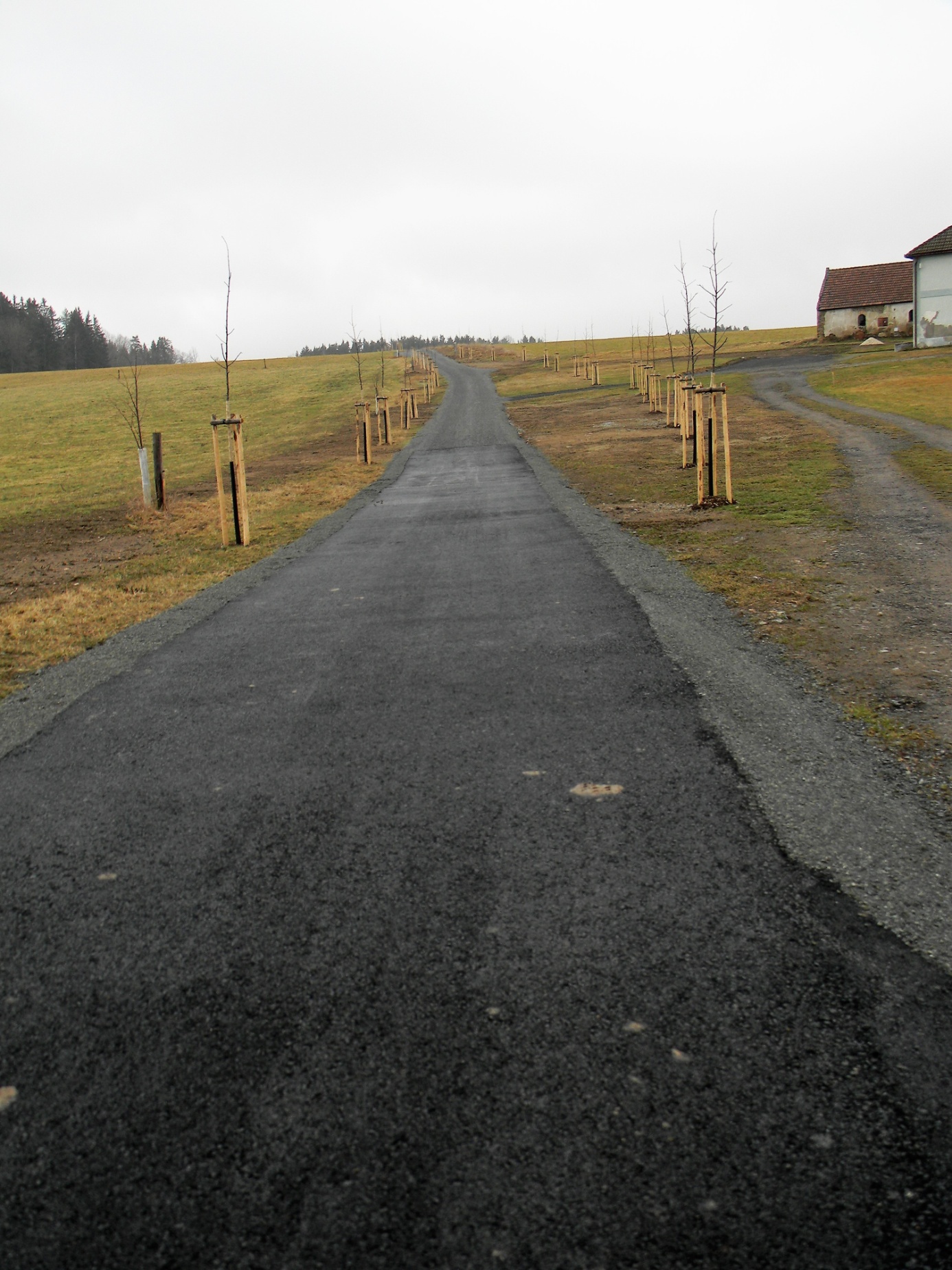 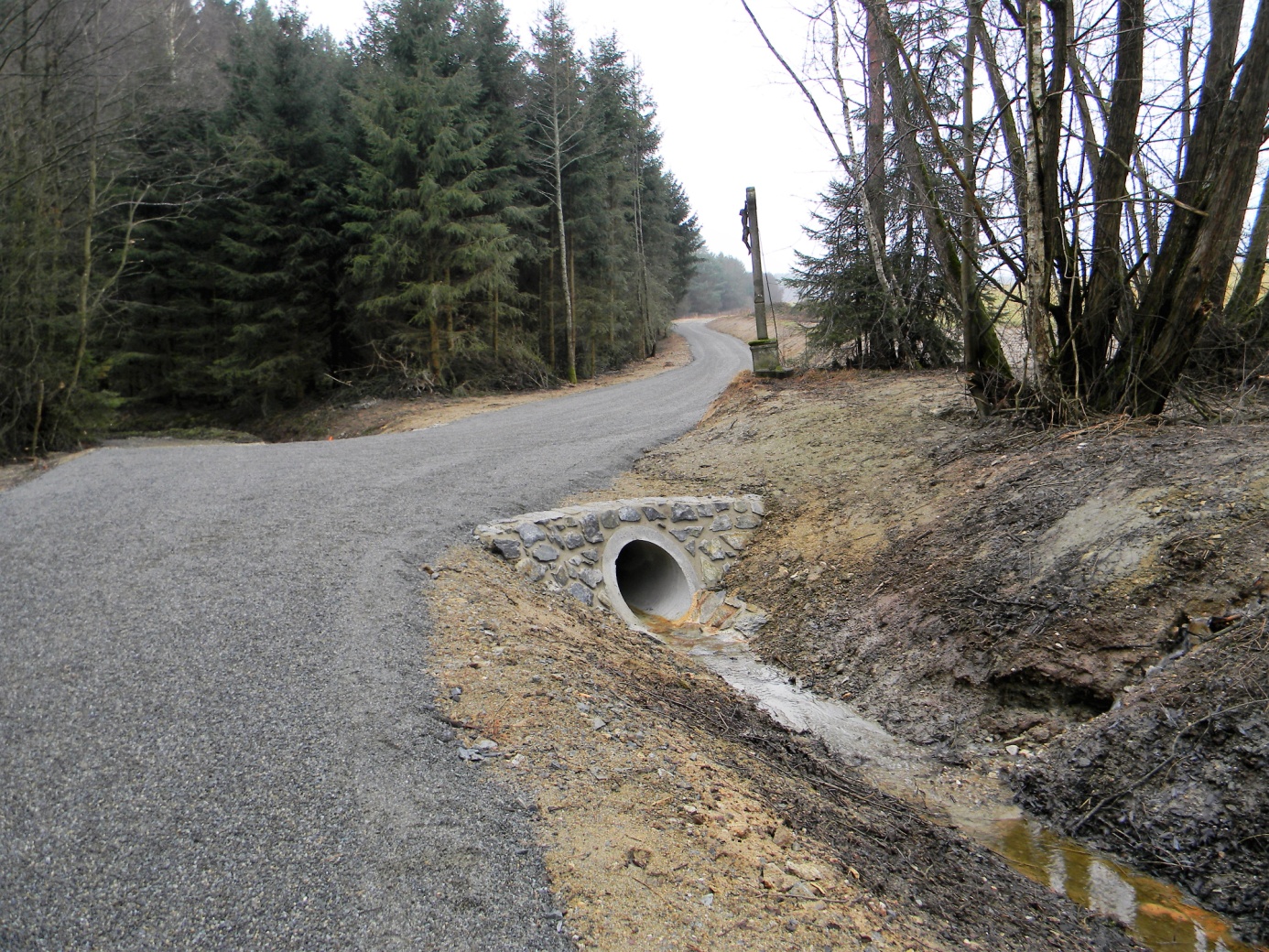 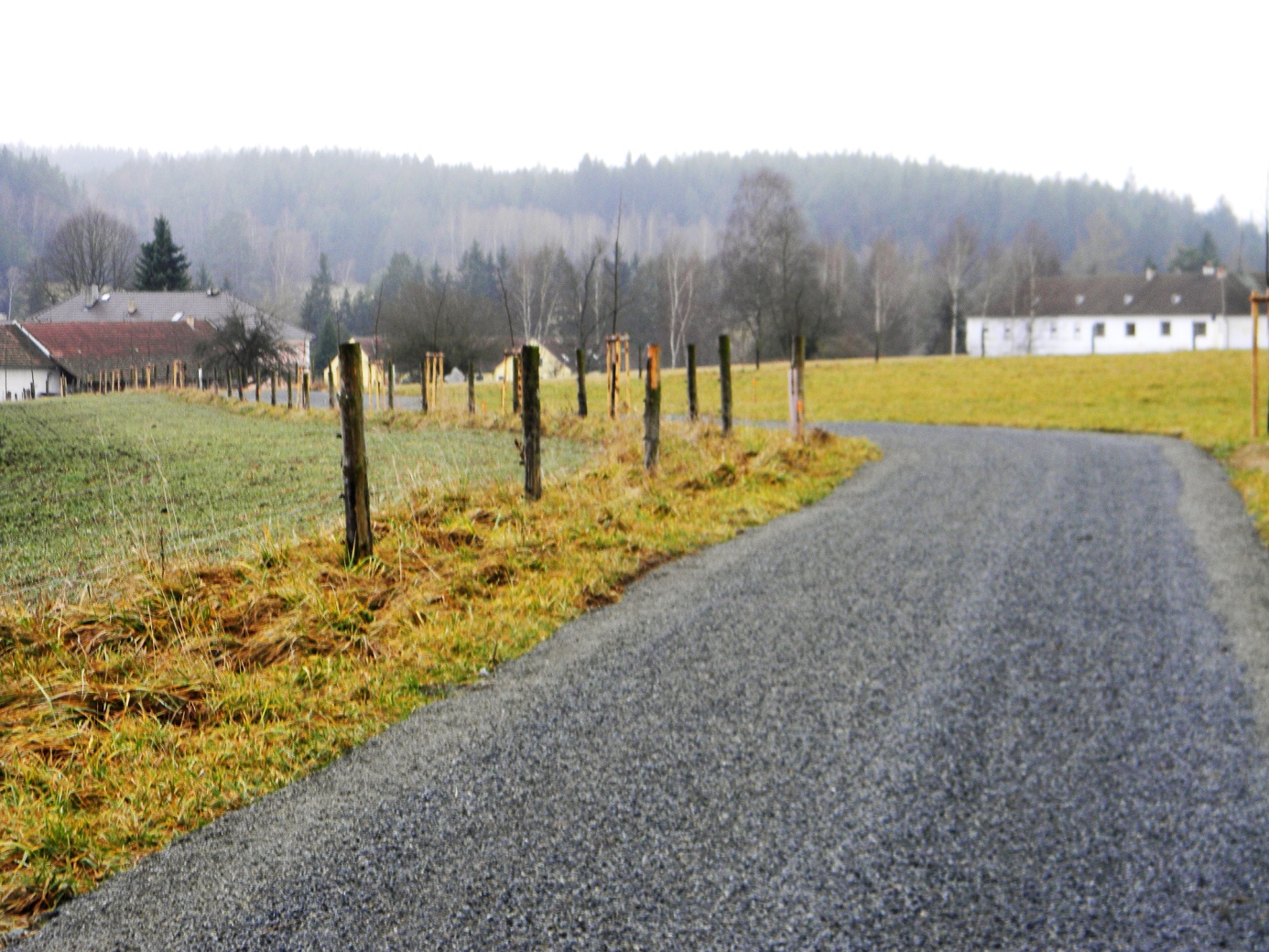                    PV 1                                                        PV 2                                                   PV 3                       Polní cesta Zdíky PV 1 měří 300 metrů a stála 2 482 747,- Kč. Polní cesta Ješkov PV 8 je nejdelší, měří 879 metrů. Byla pořízena za 4 777 664,- Kč. Třetí polní cesta je také na Ješkově.  Má označení PV 9. Je dlouhá 307 metrů. Je nejlacinější.  Náklady na pořízení dosáhly částky 1 635  322,- Kč.  Rozpočtové náklady na výstavbu všech tří cest byly o 100% vyšší. Ve výběrovém řízení byla však nabídka ceny na stavbu cest podaná vítěznou firmou podstatně nižší. Stavbu polních cest provedla fa. Lesostavby Třeboň.     Čistička odpadních vod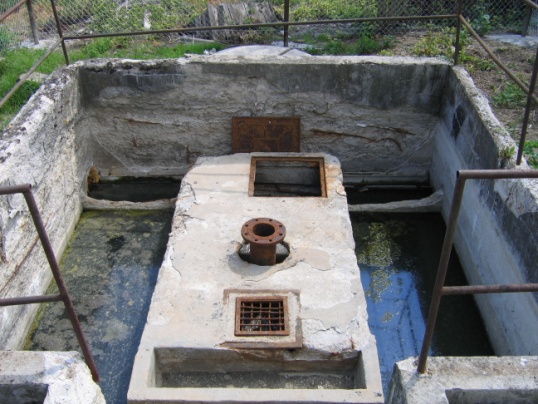 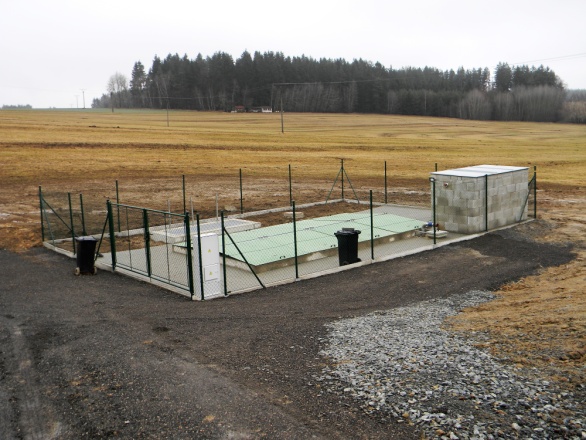 V nedávných dnech dosloužila již zcela nevyhovující štěrbinová čístička  odpadních vod ve Skoronicích . Nahradila jí nová čistička  Envi – Pur EO 150, která má dostatečnou  kapacitu  i pro plánovanou bytovou výstavbu ve Skoronicích.  Zároveň  byla obnovena otevřená kanalizační stoka v délce 200 metrů a odstraněna původní čistička. Správná funkčnost čističky bude prověřena v ročním zkušebním provozu. Stavbu provedla firma ENVI – PUR s.r.o. ze Soběslavi, která v  otevřeném zadávacím řízení podala ekonomicky nejvýhodnější nabídku a splnila  i ostatní podmínky  stanovené zadavatelem. Celkové náklady na stavbu čističky  byly 5 067 303,- Kč. Obec získala na stavbu dvě finanční dotace. První dotaci poskytlo MZ  z programu  podpory výstavby a technického zhodnocení infrastruktury vodovodů a kanalizací ve výši  2 336 000,- Kč. Druhá dotace  byla od KÚ Jihočeského kraje ve výši 389 300,- Kč.      ZTV Bujanov     Přibližně po jednom roce od zahájení prací stavební firma Swietelský s.r.o.  České Budějovice dokončila výstavbu základní technické vybavenosti  pro výstavbu rodinných domků v Bujanově. V roce 2016 firma položila podzemní sítě. Vodovodní řád za 1 671 970,- Kč, kanalizací za 3 786 544,-  a byly položeny rozvody elektrické energie. Po zimní přestávce byly v loňském roce vybudovány nadzemní části technické vybavenosti. Místní komunikace s odstavnými plochami za 5 254 314,- Kč, chodníky za 1 401 454,- Kč a veřejné osvětlení za 1 179 933,- Kč.  Pro zájemce o stavbu rodinných domků bylo připraveno 13 stavebních parcel. Celkové náklady dosáhly částky 13 294 217,- Kč.  Přístup na jednotlivé parcely je z nové komunikace na které je provoz upraven dopravní značkou „obytná zóna”.Již v prosinci 2016 zastupitelé obce schválili podmínky prodeje stavebních parcel a schválili take záměr na jejich prodej. Prodejní cena byla stanovena 320,- Kč/ 1 m2 včetně DPH. Cena pozemku je nižší než cena obvyklá  a to z  důvodu podpory dalšího rozvoje obce a zvyšování počtu obyvatel.  Zájemcům byly první parcely prodány už v měsíci únoru 2017. V současné době je již prodáno 12 parcel. Tři parcely si koupili místní občané z Bujanova a devět parcel občané z okolních obcí.  Nyní záleží jen na nich samotných, aby se jim podařilo rodinné domy brzy dostavět a našli v Bujanově nový domov.     Současně s realizací plochy pro výstavbu rodinných domků byl příslušnými dopravními značkami na silnici  č. III/00359 z Nažidel do Rožmitálu na Šumavě nově označen začátek a konec obce a byly zde umístěny měřiče rychlosti. Nově byla take upravena  křižovatka silnice č. III/00357 (tvořící výjezd z obce) se silnicí č. III/00359  Nažidla - Rožmitál na Šumavě.    Cena vodného a stočného pro rok 2018.     Usnesením č. 424/2017 ze dne 16.11.2017 schválili zastupitelé obce nové ceny vodného a stočného pro rok 2018. Od 1.1. 2018 je cena vodného včetně DPH 35,21,- Kč/ 1 m3  a cena stočného včetně DPH  27,09,-Kč/ 1 m3. Celkem 62,30 Kč.      Poplatek za psa na rok 2018Upozorňujeme majitele pejsků, že místní poplatek za psa na rok 2018 je splatný do 31.3.2018. Pokud bude chtít majitel uplatnit slevu, musí předložit očkovací průkaz pejska, s platným očkováním proti vzteklině. Poplatek se platí za psa staršího 3 měsíců.  Volba prezidenta České republiky     Ve dnech 12. a 13. ledna jsme se zůčastnili voleb prezidenta České republiky. V našem volebním okrsku v Bujanově přišlo k volbám 211 voličů. Všechny hlasy byly platné. Ve stálém i zvláštním seznamu voličů bylo zapsáno 423 osob. Volební účast byla  49,88%.Po sečtení odevzdaných hlasů v prvním kole volby je výsledek  následující:                    kandidát                                                             počet hlasů            Ing. Mirek Topolánek                                                         4                 Mgr. Michal Horáček, Ph.D.                                            28            Mgr. Pavel Fischer                                                            6            RNDr. Jiří Hynek                                                               0            Mgr. Petr Hannig                                                               0            Ing. Vratislav Kulhánek, Dr.h.c.                                         1            Ing. Miloš Zeman                                                          114            MUDr. Bc. Marek Hilšer, Ph.D.                                       27            Prof. Ing. Jiří Drahoš, DrSc.,dr.h.c.                                 31        V prvním kole voleb žádný s kandidátů nezískal nadpoloviční většinu. Druhé kolo se bude konat 26.-27. ledna 2018. V něm se utkají dva nejúspěšnější kandidáti z prvního kola Miloš Zeman a Jiří Drahoš. Nový prezident ČR bude znám nejpozději v sobotu 27. ledna ve večerních hodinách. Pro volbu ve druhém kole voliči obdrží hlasovací lístky až ve volební místnosti. Par            Pol                           Org        Název závazného ukazatele    Kč0000Daňové přijmy celkem 7 305 0001032Podpora ostatních produkčních činností – lesní hospodářství1 386 0002310Pitná voda   100 5002321Odvádění a čištění odpadních vod a nakládání s kaly     82 5002341Vodní díla v zemědělské krajině – rybník Přibyslav     15 0003315Činnost muzeí a galerií     25 0003419Ostatní tělovýchovná činnost     30 0003612Bytové hospodářství – dům čp. 4,20     55 0003613Nebytové hospodářství – kolníky, telefonní ústředna     33 2003635Územní plánování – příjem ze spolufinancování změny UP   180 0003639Komunální služby – pozemky, ostatní nemovitosti, ostatní služby1 349 00037220002Sběr a svoz komunálních odpadů    200 0003723Sběr a svoz komunálních odpadů jiných než nebezpečných a komunálních     15 0003725Využívání a zneškodňování komunálních odpadů     50 0006310Přijaté úroky, dividendy     55 000Přijmy celkem 10 882 000 Par            Pol                           Org        Název závazného ukazatele   Kč10140000Ozdrav. hosp. zvířat – psí útulek    15 0001031Pěstební činnost   162 0001032Těžební činnost   460 0001036Správa v lesním hospodářství + LHP   424 0001037Celospolečenské funkce lesů     50 0002212Silnice  4 655 0002219Ostatní záležitosti pozemních komunikací      20 0002221Provoz veřejné silniční dopravy     70 0002223Bezpečnost silničního provozu      20 0002310Pitná voda     200 0002321Odvádění a čištění odpadních vod a nakládání s kaly      62 0002341Vodní díla v zemědělské krajině – rybník Přibyslav     50 0003113Základní školy    500 0003314Činnosti knihovnické     35 0003315Činnost muzea včetně koláčových slavností   200 0003319Ostatní záležitosti kultury – obecní kronika     50 0003326Pořízení a obnova hodnot místních, národních – Hrady na Malši     60 0003399Ostatní záležitosti kultury - SPOZ     90 0003419Ostatní tělovýchovná činnost     33 0003421Využití volného času dětí a mládeže      10 0003429Ostatní zájmová činnost a rekreace     15 0003612Bytové hospodářství – dům čp. 4,20,     32 00036130402Nebytové hospodářství - garáže       7 00036310000Veřejné osvětlení   160 00036390000Komunální služby     80 00037220002Sběr a svoz komunálních odpadů – domovní odpad    200 0003723Sběr a svoz komunálních odpadů jiných než nebezpečných a komunálních   500 0003725Využívání a zneškodňování komunálních odpadů     75 0003745Péče o vzhled obcí a veřejnou zeleň1 631 0004349Ostatní sociální péče a pomoc ostatním skupinám obyvatel     45 0004359Ostatní služby a činnosti v oblasti sociuální péče       5 0005212Ochrana obyvatelstva      50 00053112019Bezpečnost a veřejný pořádek- Městská policie Kaplice      60 0005512Požární ochrana Bujanov, Rožmitál na Šumavě     29 0006112Zastupitelstvo  obce   920 0006171Činnost místní správy1 235 0006310Obecné výdaje  z finančních operací     10 0006399Ostatní finanční operace1 000 0006402Finanbční vypořádání minulých let     10 00064091155Ostatní činnosti – SMO Pomalší     30 000Výdaje celkem 13 282 000DATUMN Á Z E V      A K C EMÍSTO KONÁNÍPOZNÁMKA1.1.Novoroční setkání obcíKovářka17.2.Dětský maškarní karnevalHostinec U koněspřežky17.2.Maškarní pro dospělé (večer)Hostinec U koněspřežky+  soutěž v pojídání párků   *23.2.Bujanovský plesHostinec U koněspřežkypořádá  OSVČ + PENDLEŘI     *17.3.Velikonoční dílničkaObecní úřad17.3.Country bálHostinec u Koněspřežkypořádá T.O. Jižní řeka         *31.3.Zahájení rybářské sezonyrybník Přibyslav7.4.Bujanovské koláčové běhyareál zahrady ZŠ30.4.Pálení čarodějnichřištědubenPamátník Zdíkypamátník Zdíky11.5.Setkání seniorůObecní úřad2.6.Dětský denareál ZŠ + hřiště16.6.Rybářské závodyrybník Přibyslav23.6.Traktoriádau silážního plata7.7.Nohejbal turnajnohejbalové hřiště21.7.Koláčové slavnostiareál zahrady ZŠ28.7.Noční rybářské závodyrybník Přibyslav15.9.Rybářské závodyrybník Přibyslav27.10.Ukončení rybářské sezonyrybník PřibyslavříjenDrakiádahřištělistopadVítání občánkůObecní úřad18.11.Adventní dílničkaObecní úřad1.12.Advent – rozsvěcení vánočního stromunáves8.12.Čertovská pártyHostinec U koněspřežky9.12.Air force cross – běhpamátník Zdíky – Bujanov**   nepořádá Obec Bujanov